LISAKadrina vallavolikogu
27. aprilli 2022
otsuse nr XX juurde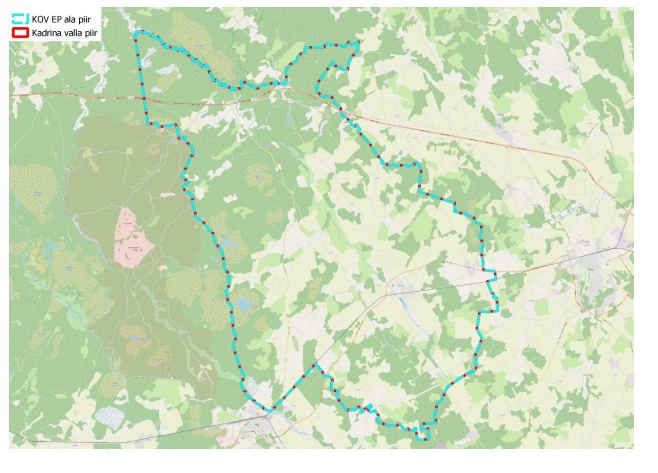 